Муниципальное автономное дошкольное образовательное учреждение Киселевского городского округа «Парк детского периода №4» комбинированного вида»Проект «Шестаково – родина динозавров»для воспитанников подготовительной группы                                                                        Сведения о разработчиках проекта:                                                                                                       Заведующий: Стексова Т.Ю.                               Старший воспитатель: Хафизова А.В.Воспитатель: Погорелова И.С.Учитель-логопед: Попова Ю.А.Музыкальный руководитель: Арыкова Е.А.СодержаниеПояснительная запискаРегиональная стратегия развития воспитания «Я – Кузбассовец!» в Кемеровской области – Кузбассе на период до 2025 года  является основополагающим документом, определяющим общий социокультурный вектор, приоритетные направления, условия реализации региональной политики в сфере воспитания детей и молодёжи.Формирование знаний по истории родного края - это сложный педагогический процесс, предполагающий совместную деятельность педагога, родителей и воспитанников. Его значение трудно переоценить: воспитывая детей на событиях, тесно связанных с историей, мы тем самым формируем глубокую привязанность к своей малой родине, воспитываем чувство гордости за неё.На протяжении последних лет в Кузбассе интересы палеонтологов и геологов сошлись в деревне Шестаково. Ещё в 1953 году было открыто уникальное местонахождение останков динозавров, которое принято считать  национальным  достоянием. Актуальность:формирование представлений о малой родине, о своем регионе у детей дошкольного возраста обозначена в целевых ориентирах современного дошкольного образованиядошкольникам хорошо знакома тема динозавров, они много знают о них, но у детей нет представлений о том, что на территории современного Кузбасса  миллионы лет назад обитали динозавры. Необходимо показать дошкольникам, что Кузбасс знаменит не только, как угольный край, но и как территория, на которой расположен  уникальный палеонтологический комплекс мирового значения - деревня Шестаково. Информационная карта проекта:1. Полное наименование проекта:   Проект «Шестаково – родина динозавров»для воспитанников подготовительной группы муниципального автономного дошкольного образовательного учреждения Киселевского городского округа «Парк детского периода №4» комбинированного вида»
 2. География проекта:  муниципальное автономное дошкольное образовательное учреждение Киселевского городского округа «Парк детского периода №4» комбинированного вида», тел. 8(38464) 2-92-61  E-mail: park-sad4@yandex.ru3.Целевая аудитория: дети,  родители,  педагоги.4.Идея: показать дошкольникам, что Кузбасс знаменит не только, как угольный край, но и как уникальный памятник  палеонтологии.5. Цель проекта: формирование  у детей старшего дошкольного возраста представлений о доисторическом прошлом Кузбасса в ходе проектной деятельности. 6.Задачи проекта: 1.Познакомить с наукой  палеонтологией и предметом ее изучения. Уточнить и расширить представления о разнообразии динозавров, обитавших на территории современного Кузбасса.2.Совершенствовать у дошкольников  навыки исследовательской деятельности, развивать вариативное мышление:  учить выдвигать гипотезы, искать доказательства, сравнивать предположения с фактами, делать выводы; развивать воображение.3.Воспитывать познавательный интерес к доисторическому прошлому родного края, уважение и бережное отношение к природе.4.Развивать связную речь детей: побуждать к рассуждению, аргументации, доказательству, пользоваться речью-суждением в процессе исследовательской деятельности.5.Вовлечь родителей в совместную детско-взрослую исследовательскую деятельность, создавая атмосферу общности интересов для развития и воспитания детей.7.Условия реализации проекта:- реализация содержания образовательной деятельности с учетом регионального характера в разных формах образовательного процесса (в непосредственной образовательной деятельности, работа в секторе «Миллион лет до нашей эры», детско-родительские квесты, дидактические игры, использование интерактивного оборудования, виртуальные раскопки и т.д.);- введение регионального содержания с учётом принципа постепенного перехода от более близкого, знакомого ребёнку, личностно значимого к менее близкому – культурно историческим, географическим, палеонтологическим событиям, фактам (музей в д. Шестаково -             областной краеведческий  музей - Палеонтологический музей им. Орлова);-  соединение различных видов деятельности ребенка (речевая, познавательная, исследовательская, проектная, конструктивная, художественно-творческая, игровая и другие);- формирование личного эмоционального отношения к событиям, явлениям в жизни Кузбасса, эмоционально-практическое приобщение детей к природе, культуре и истории родного региона.Дорожная карта проектаПодготовительный этап:Основной этап:Заключительный этапКалендарно-тематическое планирование проекта «Шестаково – родина динозавров»для воспитанников подготовительной группыХод реализации проекта:1 этап - Подготовительный.При реализации подготовительного этапа была сформулирована тема, проблема, цели и задачи проекта, подобран материал и оборудование для работы.  Дошкольникам очень хорошо знакома тема динозавров, она им интересна. Дети много знают о древних ящерах, но беседы с ними показали, что у дошкольников нет представлений о том, что на территории современного Кузбасса  миллионы лет назад обитали динозавры.  Формирование представлений о малой родине, о своем регионе у детей дошкольного возраста обозначена в целевых ориентирах современного дошкольного образования. Поэтому возникла необходимость показать дошкольникам, что наш регион знаменит не только, как угольный край, но и как территория, на которой расположен  уникальный палеонтологический комплекс мирового значения - деревня Шестаково. В ходе совместных бесед выяснили уровень знаний о динозаврах. Проведена беседа «Что мы знаем о динозаврах?»  Составлен план работы. Чтобы привлечь родителей к проекту представили для них консультацию «Как помочь детям узнать про эпоху динозавров?» При изучении этой темы столкнулись с проблемой как преподнести материал соответственно возрасту воспитанников, помогли родители, подобрав популярную литературу, модели динозавров. 2 этап – Основной.Проект «Шестаково – уникальный палеонтологический комплекс на территории Кузбасса» как отражение современных трендов развития дошкольного образования:осознание самоценности дошкольного детства в информационном пространстве; (вместе с детьми в ходе реализации проекта используем интерактивные глобусы с планшетами, интерактивные панель и пол; интерактивные игры; отправляемся в виртуальные путешествия во всемирно- известные палеонтологические музеи)приоритет ценностно-смысловой направленности; (у дошкольников формируется картина мира, когда на земле жили динозавры, дополняются и систематизируются имеющиеся знания, ребёнок приобретает индивидуальные способы открытия знаний, переконструирует имеющиеся, у него развивается способность к осмыслению и аргументации)компетентностная ориентированность; (данный проект акцентирует внимание не только на знаниях, умениях и навыках, но и на индивидуально-личностных особенностях, потребностях, интересах личности старшего дошкольника) В ходе этой работы над проектом первоначально дети слушали короткие рассказы, были показаны  фотографии, присланные сотрудниками областного краеведческого музея с мест раскопок.  Так ребята более подробно познакомились с историей существования динозавров, об их строении и образе жизни, о видах и типах динозавров, чем они отличались друг от друга, и почему они вымерли. В ходе реализации проекта использовали  интерактивные глобусы с планшетами, интерактивные панели и пол;  интерактивные игры; отправлялись в виртуальные путешествия во всемирно- известные палеонтологические музеи, также в палеонтологический музей им. Орлова г. Москва. При реализации основного этапа были подготовлены ряд презентаций о динозаврах «По следам динозавров», «Гиганты», «Угадай-ка», просмотрено большое количество документальных фильмов «Эра динозавров»,   «Ученые нашли факты существования динозавров» и многие другие,  а так же мультфильмы «Ледниковый период», «Динозавр»,  прочитаны рассказы и проведены беседы по иллюстрациям и фотографиям «Кто такие динозавры и когда они жили?», проведены  развлечения «В гостях у Дино»,  «Путешествие к динозаврам». Создали макет «Мир динозавров» из бросового материала. Изготовление  из пластиковых бутылок пальмы послужила началом растительности для макета. Совместно с детьми были изготовлены из пластилина и бросового материала фигурки динозавров. Ребята с удовольствием разукрасили динозавров красками. Так же от ребят поступило предложение подобрать раскраски из мультфильма «Ледниковый период» и создать большую книгу-рисунков «Динозаврики». Родители так же приняли активное участие в реализации проекта, вместе с детьми дома рассматривали и беседовали по энциклопедиям «Все про динозавров», подбирали стихи и рассказы про динозавров для создания книги «Эпоха динозавров». Создавали  экспонаты для мини-музея. Презентовали  макет «В мире динозавров». Создали общую коллекцию динозавров  и использовали  ее для макета «Мир динозавров». В выставке  «Весёлые динозаврики» приняли участие все дети.Совместно с родителями конструировали ростовых динозавров. Много детских рисунков на тему: «Огромные ящеры» были отправлены на международные конкурсы  и заняли призовые места. Было проведено ОД «Древние жители планеты». Проведен совместно с музыкальным руководителем музыкальный  квест «Волшебная  шкатулка». В течение всего срока реализации  проекта работали в авторской тетради «Вместе с Дино», где выполняли увлекательные и интересные задания, составляли  рассказы совместно с детьми по мнетаблицам «История моего динозавра». Так же для родителей была разработана памятка «Расскажите детям о динозаврах»  и создан буклет «Мастер – класс. Такие забавные динозавры». Исходя из интересов детей, обсуждение целей и задач проекта с родителями и детьми, в группе была создана развивающая среда, необходимая для реализации проекта. Открылась в групповой комнате выставка энциклопедической литературы и буклетов по теме проекта «Динозавры». И заключительным мероприятием стало  участие детей и родителей  в детско – родительском квесте «По следам кузбасских динозавров» и фестиваля «Динотерра в Шестаково».3 этап – Заключительный.Включает в себя сбор и обработку методических, практических материалов, соотнесение поставленных и прогнозируемых результатов с полученными; обобщение материалов проекта.Создание в группе необходимых условий по ознакомлению детей с эрой динозавров создание библиотеки по данной теме. Подбор видеотеки оформление альбома рисунков по теме проекта.Создание книги о динозаврах. Выставка детских рисунков по теме «Динозавры»В ходе рассматривания иллюстраций, бесед, посещения виртуального музея мы узнали о жизни и местах обитания  динозавров.Через знакомство с литературными источниками мы получили занимательные сведения, что все знания о динозаврах получены благодаря изучению окаменелостей учеными.Изучив специальную литературу, ознакомившись с материалами Интернет-ресурсов, во время бесед и просмотров презентаций, развивающих фильмов о динозаврах, мы получили данные, что динозавры жили на Земле, когда еще не было людей.Трудно даже представить, насколько многочисленными и разнообразными были виды динозавров, хозяйничавшие до нашей эры.На протяжении всего проекта мы увидели, как проделанная работа достигла своей цели. У детей и родителей стал развиваться интерес к эпохе динозавров, расширился кругозор.Предполагаемые результаты проекта:Дети знают о науке  палеонтологии  и  о предмете её изучения. 100% дошкольников знают о палеонтологическом комплексе Шестаково,  о пситтакозаврах и зауроподах, обитавших на его территории миллионы лет назад;У дошкольников   развиты навыки исследовательской деятельности, основы вариативного мышления:  они  способны самостоятельно выдвигать гипотезы,  видеть проблемы, искать доказательства, сравнивать предположения с фактами, делать выводы и умозаключения;У дошкольников  сформирован стойкий  познавательный интерес к доисторическому прошлому родного края, они  способны находить  информацию в различных источниках; уважительно  и бережно относятся  к природе;Дошкольники способны рассуждать, аргументировать свои высказывания, составить рассказ-описание по алгоритму, доказывать и защищать свои идеи;100 % родителей вовлечены  в совместную детско-взрослую исследовательскую деятельность, совместно с воспитателем  участвуют в создании атмосферы общности интересов для развития и воспитания детей.Список литературы1.	Дошкольное образование в России в документах и материалах: Сборник действующих нормативно-правовых документов и научно-методических материалов. - М., 2021.3.	Федеральный закон  Российской Федерации от 29 декабря 2012 г. N 273-ФЗ "Об образовании в Российской Федерации".4.	Федеральный государственный образовательный стандарт дошкольного образования, утвержденный приказом Министерства образования и науки Российской Федерации от 17 октября 2013 г. N 1155.5.	Федеральный государственный образовательный стандарт дошкольного образования – М.: Центр педагогического образования, 2014. – 32с. утвержден приказом Министерства образования и науки Российской Федерации.6. Алифанов В. Р., Ефимов М. Б., Новиков И. В., Моралес М. Новый пситтакозавровый комплекс тетрапод из нижнемелового местонахождения Шестаково (Южная Сибирь) // Доклады Академии наук. 1999. Т. 369. № 4.7. Горелов Ю. П., Барабанов Ю. В., Кимеев В. М. Памятники революции и гражданской войны в Кузбассе // мат. к Своду памятников истории и культуры СССР. Вып. 2. Кемерово: Кемеровское книжное издательство, 1991.8.  Грин Т. «Динозавры. Полная энциклопедия» - Издательство «Эксмо», М. 2015, с. 2569. Деревянко А. П., Молодин В. И., Зенин В. Н., Лещинский С. В., Мащенко Е. Н. Позднепалеолитическое местонахождение Шестаково. Новосибирск: Изд. Института археологии и этнографии СО РАН, 2003.10.Историко-культурное и природное наследие как основа развития внутреннего туризма в регионе. Кемерово - Верх-Чебула (26 - 28 февраля 2015 г): программа научно-творческого форума с международным участием. Кемерово, 2015.11. Калягин Ю. С., Ефремова Г. В., Зубко К. С. Некоторые проблемы охраны природного и историко-культурного наследия северной лесостепи Кузнецкой котловины // Степи Северной Евразии: мат. VI Международного симпозиума. Оренбург, 2012.12. Ключевые ботанические территории Кемеровской области / ред. Ю. А. Манаков. Кемерово: Ирис, 2009.13. Красная книга Кемеровской области: редкие и находящие под угрозой исчезновения виды животных / под. ред. Т. Н. Гагиной, Н. В. Скалона. Кемерово: Кемеровское книжное издательство, 2000.14. Кулемзин А. М. Восьмое чудо Кузбасса. Шестаковский музей-заповедник: концепция создания и развития: методическое пособие. Кемерово, КемГУКИ, 2015.15. Кулемзин А. М. Комплекс археологических памятников у с. Чумай // Археология, этнография и музейное дело: сб. науч. тр. кафедры археологии КемГУ. Кемерово, 1999.16. Кулемзин А. М. Проект музеефикации Шестаковского комплекса объектов историко-культурного и природного наследия // Музееведение и историко-культурное наследие: сб. ст. Кемерово: КемГУКИ, 2006.
17. Палеонтологический журнал. 2003, № 1
18. Соловьёв М. В. «География Кузбасса». Кемерово 2003, С. 18419. https://scientificrussia.ru/articles/v-kemerovskoj-oblasti-nachalis-masshtabnye-20. raskopki-dinozavrov21. www.kem.kp.ru/daily/26247/3127821/22.https://www.kem.kp.ru/daily/25750/2737381/23.http://www.nat-geo.ru/fact/1175621-uzhasnyy-yashcher-kemerovskiy-dinozavr/24.https://news.rambler.ru/science/40177525-v-kemerovskoy-derevne-dinozavrov-obnaruzhili-fragment-gigantskoy-kosti/     Приложение 1Название работы: «ОД «Древние жители планеты - Динозавры» (познание) для детей подготовительной  группы».Содержание работы Цель: развитие связной грамматически правильной диалогической и монологической речи.Задачи:Обогащать и активизировать    словарь старших дошкольников по теме «Динозавры».Закрепить образование притяжательных прилагательных. Закрепить представления о жизни на планете Земля до нашей эры, о древних животных, их образе жизни.Познакомить  детей с понятиями  «музей», «экскурсия», реставратор, профессиями «палеонтолог», «археолог».Уточнить представления детей об особенностях внешнего вида и поведения динозавров в условиях древнего мира.Стимулировать любознательность и познавательный интерес детей к окружающему миру, формировать интерес к древним животным.Оборудование и наглядные материалы:1.Авторская тетрадь «Вместе с Дино», макеты динозавров, карандаши, окаменелости из гипса: след динозавра, лист папоротника, скелет динозавра; гипсовая форма с динозаврами внутри, молоточки, долото, киянки, кисточки, карточки – помощники «динозавры» 2. Компьютер, интерактивная доска, презентация, интерактивная песочница, планшеты.Методические приемы:   создание и постановка проблемной ситуации, проигрывание и анализ ситуации речевого общения, обследование (рассматривание окаменелостей  из гипса, макетов динозавров, добывание из гипса скелетов динозавров – игра «Палеонтологи»),  демонстрация презентации, беседа, поощрение, совет.Словарная работа: музей, экспонат, экскурсия, реставратор, палеонтолог, археолог.Ссылка на все материалы к занятию: https://disk.yandex.ru/d/RGSqrxLAsacMyAПриложение 2 Примерное планирование образовательной деятельности в авторской тетради «Вместе с Дино»Приложение 3 Сценарий музыкального  квеста «Волшебная  шкатулка»для детей подготовительной группы.Цель: формирование навыков и умений правильной, точной и выразительной  речи.Задачи: -продолжать развивать познавательные процессы: речь, память, мышление, воображение, внимание, музыкальные способности.-развивать связную грамматически правильную диатоническую и монологическую речь;-развивать речевое творчество.Дети входят в зал парами и встают полукругом.Ведущий:  Ребята, мы пришли с вами в музыкальный зал. Давайте закроем глаза и представим себе, что мы очутились в доисторическом веке, когда на планете жили огромные динозавры и крылатые птеродактили. Сейчас они прячутся в разных уголках этого зала. Чтобы с ними подружиться, давайте их поприветствуем.Приветствие.1 куплет: Мы собрали рюкзаки, и надели сапоги,                  Чтоб не просто погулять, динозавров отыскать.Припев: Раз - два, раз – два – три, динозавр идет, смотри.                Раз – два, три – два – раз, здравствуй, говори сейчас.2 куплет: Где же нам его найти? Может, в Африку пойти?                  Может, он в Полярных льдах, иль на дальних островах?Припев: Раз - два, раз – два – три, динозавр идет, смотри.                Раз – два, три – два – раз, здравствуй, говори сейчас.Ведущий: Я хочу похвастаться. На день рождение мне подарили музыкальную шкатулку, в которой живут динозаврики. Их в шкатулке ровно семь, и у каждого из них свой музыкальный звук. 		До – Диплодок;		Ре –Археоптерикс;		Ми – Авимим;		Фа – Корифазавр;		Соль-Птеродактиль;		Ля – Анкилозавр,		Си – Синорнитозавр.Каждое утро, проснувшись, динозаврики выстраиваются  по порядку,  и каждый поет  свой звук по очереди. Первым всегда начинает  петь Диплодок. (Дети на своей одной ноте пропевают строчку).До: На листочке, на страничке,
       То ли точки, то ли птички.
Ре: Все сидят на лесенке,
       И щебечут песенки.Ми: Нот на свете ровно семь,
        И они известны всем.
Фа: До, ре, ми, фа, соль, ля, си –
        Нотки в гости пригласи.Соль: Семь ребят на лесенке,
            Заиграли песенки.
Ля: Ну и мы не отстаём,
        Громко песню запоём.Си: Песенке весёлой,
       В нотах не сиделось.
До: Очень нашей песенке,
       Зазвучать хотелось.Песня «Звуки музыки».1куплет:  До – воробышка гнездо,
                  Ре – деревья во дворе.
                  Ми – котёнка покорми,
                  Фа – в лесу кричит сова.                                     Соль – играет детвора,
                                     Ля – запела вся земля,
                                     Си – поём мы для того,
                                     Чтобы вновь вернуться в до.2куплет:  Пусть поёт весенний лес,
                  Тянет ветви до небес,
                  Ручеёк журчит в траве,
                  И растут цветы в росе.                                        Эту песенку весна,
                                        Сочинила нам сама,
                                        Звонко пусть её поёт,
                                        Песней радует народ.Так они и распевались. А вместе получалась  очень красивая песенка – вот послушайте. (Открываю шкатулку). Ой, а здесь никого нет! Все динозаврики исчезли, и шкатулка перестала петь. Да тут письмо лежит. Давайте его прочитаем.Письмо.Мне, ребята, помогите,Динозавриков найдите.                                          Они по залу разбежались,                                          А может, вовсе потерялись.Скорее, их, друзья, спасите,                                          В мою  шкатулочку верните.                                          Пускай в шкатулочке живут,                                          И песенку свою поют.Тут даже карта нарисована. По ней мы и пойдем. Посмотрите, на карте нарисовано дерево. Где у нас в зале есть дерево? Пойдемте к нему. Смотрите, под деревом много бумажных листочков.  На каждом листочке нарисован динозавр. Но как же в них могут прятаться звуки?  (Дети шуршат листочками). Да у нас получается целый оркестр. Сыграем?Бумажный оркестр.Ведущий: Дерево дарит нам первый музыкальный звук -  динозаврика. А нам пора идти дальше. На карте следующая картинка – это лесная  полянка. Что может это обозначать? Надо посмотреть. Да тут деревянные палочки. А что, палочки тоже имеют свои звуки? Давайте послушаем, на что похож стук палочек?Дети стучат палочками и говорят, на что похожи звуки.Я скачу на динозавре.1 куплет: Я скачу на динозавре – но, но, но,                  Мчусь я, мчусь я без оглядки – но, но, но.                  Кто меня догнать посмеет – но, но, но,                  Лишь жираф с пятнистой шеей – но, но, но.2 куплет: Динозавры,  нас возьмите - да, да, да,                  Быстро в город отвезите -  да, да, да!                  Динозавры,  на пригорок -  скок, скок, скок!                  Вот он город, новый город -  стоп, стоп, стоп!Ведущий: Ну вот,  еще один  музыкальный динозаврик  у нас в руках. И мы продолжаем свой путь. На нашем пути  ширма для кукольного театра. Что бы это могло быть?Дети заглядывают за ширму, а там самодельные шумовые инструменты.Ведущий: В каждом шумовом инструменте тоже прячется определенный звук: шелест, свист, стук. Выбирайте себе инструменты, которые вам по душе. Давайте послушаем, как они звучат. А теперь попробуем сыграть на этих инструментах веселую песенку.Песня «Веселый оркестр».1 куплет: Первый солнечный денек,                  Дует вешний ветерок,                  Шу-шу-шу, ля-ля-ля,                  Просыпается земля.2 куплет: Динозавры расшалились ,                 В эти теплые часы,                 А сосульки прослезились,                 И повесили носы.3 куплет: Загремел веселый гром,                  Он грохочет за окном,                  Бум-бум-бум, та-ра-рам,                   Динозавр несется  к нам.Все: Все звенит, стучит, поет,        Динозавров в гости ждет! За ширмой дети находят очередной звук.Ведущий: Кажется, я слышу веселую музыку. Откуда же она раздается?Смотрите, у нас на экране танцуют динозаврики. Ой, они и нас зовут к ним присоединиться. Ну что, потанцуем?Танец «Динозаврики».Слова А.Римициана, музыка В.Резника.1 куплет: Как всегда в часы выходного дня,                  Просит сказку сын рассказать меня.                  До предела надоело это дело мне,                  И тогда, и тогда решился   я внезапно,                  Рассказать про динозавров,                   И с тех пор только лишь о них разговор.Припев: Динозаврики, может, вы попрятались в Африке,                И жуете баобабы на завтраки,                Всей науке – скуке вопреки,                Динозаврики, динозаврики!2 куплет: Динозавров нет – говорю весь день,                 Знать, наказаны за большую лень,                 Знать, не часто пасти пастой чистили они по утрам,                 Знать, зарядка им неинтересна,                  Знать, страдали лишним весом.                 Только он шепчет все равно сквозь сон.Припев:  Динозаврики, может, вы попрятались в Африке,                 И жуете баобабы на завтраки,                 Всей науке – скуке вопреки,                 Динозаврики, динозаврики!3 куплет: Как теперь нам быть – сам не знаю я,                  Об одном твердить стала вся семья,                  Видно, джина из кувшина выпустил своей рукой,                  И теперь готовы мы хоть завтра                  Повстречаться с динозавром,                  Только вот неизвестно где живет.Припев: Динозаврики, может, вы у нас, а не в Африке,                Может, сено вы жуете на завтраки,                Всей науке – скуке вопреки,                Динозаврики, динозаврики!Ведущий: Посмотрите, я нашла возле экрана еще одного динозаврика из музыкальной шкатулки. Давайте посчитаем, какой он по счету? Дети считают, сколько динозавриков в шкатулке, и сколько еще не хватает. В это время раздается телефонный звонок.Археолог: Здравствуйте, ребята. Я слышал, что у вас стряслась беда – пропали динозаврики из музыкальной шкатулки. Предлагаю свою помощь в их поисках.Ведущий: А что, давайте пригласим археолога для поисков наших динозавриков. Мы согласны, чтобы вы нам помогли в поисках. Приходите, мы вас ждем!Под музыку появляется археолог. На экране появляется изображение динозавров, сопровождающееся речью археолога.Археолог:  На нашем экране – динозавры. В течение 160 миллионов лет эти животные жили на планете. Период исчезновения занял около 5 миллионов лет, и вот уже примерно 65 миллионов лет в мире животных они отсутствуют. Ученые доказали, что динозавры вымерли, но до сих пор не названа точная причина. Этот период назвали «Великим вымиранием».Почему исчезли динозавры?Потому, что каши мало ели. Мамы их просили: «Съешьте завтрак!»А они овсянки не хотели.Мамы им твердили: «Вот вам фрукты!Деткам так полезны витамины!»Но они чихали на продукты,И худели их хвосты и спины.Становились динозавры – детиМеньше, меньше, меньше постепенно,А потом их стало не заметить,Так они пропали. Совершенно.Археолог: (включает развивающий интерактивный пол).  Посмотрите, вот перед вами долина динозавров. ). В ней живут и прячутся травоядные и плотоядные динозаврики. Ваша задача – накормить голодных животных травой и мясом. За правильные действия мы получим музыкального динозаврика для  шкатулки. Интерактивная игра «Накорми динозавра»Ведущий: Ну вот,  очередной динозаврик поселился в шкатулочку. А наше путешествие продолжается. Кажется, я слышу шум льющейся воды. И звуки эти разные по звучанию.  Давайте попробуем полить воду с разной высоты. Какие получаются звуки? (Беседа о водных звуках).Игра «Музыкальные стаканчики».Дети берут стаканчики, наполненные водой и трубочки. Под музыку дуют в воду, и получается музыка воды.Ведущий: А вот и наш очередной трофей – шестой динозаврик для наше й шкатулочки. Осталось найти последнюю игрушку, чтобы в шкатулке вновь поселилась музыка. Но что это? Посмотрите, какой большой камень лежит на нашем пути!Археолог: И вовсе это не камень, а яйцо динозавра. Некоторые динозавры были очень заботливыми родителями. Они строили гнезда, охраняли свои кладки яиц от хищников и не покидали детенышей, пока они не начинали заботиться о себе сами. Они собирали малышей в детские сады – чтобы те не разбежались. Сегодня вы будете этими детенышами. Логоритмика «Малютки – динозаврики».
У мамы-динозаврихи  в  семействе прибавленье –
Малютки-динозаврики достойны умиленья!
Еще вчера динозаврята лежали в яйцах, как цыплята,
И скучно было там, хоть плачь, яйцо всего... с футбольный мяч!
Но вот скорлупки развалились, из них степенно появились:
Лобастик, Бука, Радостёнок, а этот шустрый – Пострелёнок.
Гуськом за мамой, след вослед, отправились глядеть на свет,
Пришли... Вот динозавров стадо, здесь мама всем представить рада
Детишек: «Бука, Радостёнок, Лобастик... где же Пострелёнок?
О горе, горе, неужели напали хищники и съели
Сыночка, крошечку, ребёнка, несчастного динозаврёнка?»
И мчится стадо, мчится мать пропавшего искать, спасать.
От топота земля дрожит и лес поваленный трещит...
Вдруг видят, вот он – Пострелёнок,
Хвостом играет, как котёнок:
Кружится, силится поймать,
Но хвост не может свой догнать.
От пережитого волненья
У динозавров тут колени
Ослабли вмиг и подломились –
Гиганты...в обморок свалились!.. Ведущий: Смотрите, наше яйцо ожило и превратилось в динозаврика. Это как раз последний, седьмой экземпляр, которого не хватало в нашей шкатулочке. Итак, все нотки – динозаврики собраны, можно открыть шкатулочку и услышать ее песенку. Слушаем? Песенка шкатулочки.Археолог: А мне, ребята, пора с вами прощаться и отправляться на поиски новых неизведанных тайн нашей вселенной. До свидания, друзья! До новых встреч!
Пояснительная записка …………………………………………………………………………... 3                                       Информационная карта проекта  …………………………………………………………………3                        Дорожная карта проекта ………………………………………………………………………..…6Ход реализации…………………………………………………………………………………...11Предполагаемые результаты, продукты, тиражируемость, риски проекта ……………….….20   Литература………………………………………………………………………………………...21Приложение……………………………………………………………………………………….23                    Задачи этапаМероприятияОтветственныеИзучить проблему:   «Формирование у детей первичных представлений о природном многообразии планеты Земля в рамках создания в группе «Мини-музея «ДиноЗаврики»   1.  Изучение литературы.2.  Изучение материалов через интернет.3. Изучение существующего опыта работы.4. Подбор материала для продуктивной деятельности, для чтения детям, организации образовательных ситуаций.ВоспитателиСпециалистыВыяснить запросы, возможности и трудности родителей по данной проблемеОпрос родителей по организации в группе мини-музеяВоспитателиСпециалистыРазработать систему образовательной работы с учетом возрастных  особенностей детей, их интересов, наклонностей, организовать тесную взаимосвязь с родителями.1. Разработка модели педагогического проекта;2. Разработка перспективного плана на период работы проекта;3. Создание условий в группе для решения данной проблемы.ВоспитателиРодителиСпециалистыПополнить развивающую среду, направленную на формирование  у детей  представлений об эпохе динозавров 1. Подбор наглядно-методического материала  2. Оснащение зоны по познавательному,   речевому, социально-коммуникативному, художественно-эстетическому и физическому развитию.3. Создание электронной базы (проекта,  метод. разработки, электронная библиотека)ВоспитателиРодителиСпециалистыСистематизировать знания родителей и педагогов по вопросам   расширения кругозора детей, развития познавательных интересов о природном многообразии планеты Земля Консультации, беседы, выставки, фотовыставки, круглый стол, вовлечение родителей в образовательный процесс.ВоспитателиСпециалистыДеятельность педагогаДеятельность  детейВзаимодействие с родителямиОрганизация игры – путешествия в прошлое «Парк юрского периода».            знакомство  с динозаврами, обитавшими на территории современного  КузбассаРабота с интерактивным глобусом и планшетом; рассматривание энциклопедий, игра в интерактивной песочнице «Раскопки динозавров». Сопоставительный анализ динозавров (динозавр – скелет – ассоциация), найденных на территории Шестаково.Чтение и поиск с детьми дополнительной литературы по теме проекта. Просматривание мультфильма «Земля до начала времён».Разучивание стихов про зауропода, псикотозавра и птеродактиля.Познакомить  детей с наукой палеонтологией. Дать представление о деятельности палеонтолога.                                                                                      Виртуальная сравнительная экскурсия в Шестаково, областной краеведческий музей и палеонтологический музей имени Орлова (Москва)                                                                                Беседа по иллюстрациям и фотографиям «Динозавры из Шестаково».                                                                                                                                                                          Рассматривание фотографий, присланных из областного краеведческого музея.  Игра «Идём на раскопки. Что нужно юному палеонтологу взять с собой?»                                                                            Ответы на вопросы по иллюстрациям и фотографиям «Динозавры из Шестаково».    Помощь детям в поисках дополнительной информации в литературе, СМИ и интернете.Разучивание физ. минуток «Стегозавр», «Хищники и травоядные», «Зацепись за хвост».                                                                                                Разучивание физ. минуток «Стегозавр», «Хищники и травоядные», «Зацепись за хвост».                                                                                                Закрепление с детьми выученных песен, физ. минуток.Организация дидактических игр:                                                                                                               «Найди отличия между  существующими рептилиями и динозаврами», «Собери картинку», «Палеонтологи».                                                                                                                                                     Активное участие в дидактических играх:                                                                                                               «Найди отличия между  существующими рептилиями и динозаврами», «Собери картинку», «Палеонтологи».                                                                                                                                                    Создание в домашних условиях дидактической игры на тему динозавры. По алгоритму. Разучивание стихов про тиранозавра, горгозавр.Организация ООД по изодеятельности:                                                                                                          «Затерянный мир динозавров» Организация выставки рисунков «Веселые динозавры».   Организация ООД « Может этот динозавр прилетел с другой планеты».Рисование:«Затерянный мир динозавров»                                                                          Участие в выставке рисунков  «Веселые динозавры».           Участие в ООД «Может этот динозавр прилетел с другой планеты».Создание макетов динозавров.Помощь детям в создании экспозиции для палеонтологического музея. Организация работы в авторских тетрадях «Дино в парке».Работа в авторских тетрадях « Дино в Парк».Помощь детям в выполнении домашней работы в авторских тетрадях « Дино в «Парке».Организация детско –родительского квеста «По следам кузбасских динозавров» и фестиваля «Динотерра в Киселёвске»Разучивание ролей, стихов, непосредственное участие в квесте «По следам кузбасских  динозавров» и  фестивале «Динотерра в Киселёвске»Участие в детско –родительском квесте «По следам кузбасских динозавров» и фестиваля «Динотерра в Киселёвске». Пошив костюмов, разучивание ролей.Задачи этапаМероприятияОтветственныеАнализ результатов проекта1. Посещение Динотерры 2. Презентация проекта на педсовете ДОУ.3. Представление опыта работы в СМИ и сети интернет.Воспитатели специалистыНоябрьТемаЦель образовательной деятельностиНоябрьТемаЦель образовательной деятельностиДекабрьТемаЦель образовательной деятельностиДекабрьТемаЦель образовательной деятельностиТема блокаI Блок Путешествие в ШестаковоI Блок Путешествие в ШестаковоI Блок Путешествие в ШестаковоI Блок Путешествие в ШестаковоТема месяцаДеревня Шестаково – уникальный палеонтологический комплексДинозавры, найденные в д. ШестаковоДинозавры, найденные в д. ШестаковоМузей ШестаковоИтоговые мероприятияОформление макета «Мир динозавров»ОД «Древние жители планеты-динозавры»ОД «Древние жители планеты-динозавры»Создание экспонатов для мини-музеяИтоговые мероприятияБеседа «Кто такие динозавры?Почему исчезли динозавры?»Д/И «Третий лишний»(травоядные и хищники)Поисковая деятельность «Где яйцо?» «Что в нем?»Игра домино «Веселые динозаврикиП/И «Охота»Просмотр видео-фильма «Древние жители планеты»Рассматривание иллюстраций и фотографий, беседа. Буклеты: Мастер-класс поделки из бросового материала «Такие забавные динозавры»Чтение рассказа «Маленький динозаврик Гоша»Опыт «Вулкан» (с содой и пищевыми красителями ) Работа в авторской тетради «Вместе с Дино» - АллозаврИгры в Интерактивной песочнице Центр «Библиотека»Энциклопедии, книги, журналы, (подборка материала о животном мире динозавров), пазлы.Центр «Лаборатория почемучек»(яйца растущие от жидкости, с цветным песком, с ракушками, камушками, с водой).Игра «Юные палеонтологи»Наскальная живопись  «Огромные ящеры», «Затерянный мир».Работа в авторской тетради «Вместе с Дино» - БрахиозаврИгры в Интерактивной песочнице Центр «Библиотека»Энциклопедии, книги, журналы, (подборка материала о животном мире динозавров), пазлы.Центр «Лаборатория почемучек»(яйца растущие от жидкости, с цветным песком, с ракушками, камушками, с водой).Игра «Юные палеонтологи»Наскальная живопись  «Огромные ящеры», «Затерянный мир».Работа в авторской тетради «Вместе с Дино» - БрахиозаврВикторина «Загадки прошлого»Ручной труд (конструирование из лего, природного материала) «Планета динозавров», «Гигантский динозавр»;Рисование «Мой динозавр», «Неизвестная планета динозавров», «Хищные и травоядные динозавры»;Лепка «Мой динозавр»Математическая игра «Веселый счет с динозаврами»Д/и «Сложи картинку динозавра»,П/и «По следам динозавров»Работа в авторской тетради «Вместе с Дино»- ВелоцирапторЯнварьТемаЦель образовательной деятельностиЯнварьТемаЦель образовательной деятельностиЯнварьТемаЦель образовательной деятельностиФевральТемаЦель образовательной деятельностиТема блокаII Блок «Ледниковый период, или почему исчезли динозавры»II Блок «Ледниковый период, или почему исчезли динозавры»II Блок «Ледниковый период, или почему исчезли динозавры»II Блок «Ледниковый период, или почему исчезли динозавры»Тема месяца«Эпоха Динозавров»«Эпоха Динозавров»«Мир динозавров»«Причины вымирания динозавров»Итоговые мероприятияПрезентация макета «В мире динозавров»Презентация макета «В мире динозавров»Создание общей коллекции динозавров  и использование ее для макета «Мир динозавров»Выставка  «Весёлые динозаврики»Итоговые мероприятияПросмотр отрывка из фильма «Ученые нашли факты существования динозавров» беседа об увиденном.Индивидуальные беседы с родителями по созданию рисунков «Эпоха динозавров»Для оформления рукотворной энциклопедии «Мир динозавров»Познавательная деятельность «Гиганты прошлого»Нетрадиционное рисование «Эпоха динозавров»Фильм ВВС из цикла «Прогулки с  динозаврами» - расширение кругозора детей, развитие любознательности.Д/и «Назад в прошлое»Работа в авторской тетради «Вместе с Дино» - ГадрозаврПросмотр отрывка из фильма «Ученые нашли факты существования динозавров» беседа об увиденном.Индивидуальные беседы с родителями по созданию рисунков «Эпоха динозавров»Для оформления рукотворной энциклопедии «Мир динозавров»Познавательная деятельность «Гиганты прошлого»Нетрадиционное рисование «Эпоха динозавров»Фильм ВВС из цикла «Прогулки с  динозаврами» - расширение кругозора детей, развитие любознательности.Д/и «Назад в прошлое»Работа в авторской тетради «Вместе с Дино» - ГадрозаврПросмотр мультфильма «Земля до начало времен» обсуждение.Д/И «Что идет дальше. Построй логическую цепочку»Выучить стихотворение про динозавра для презентации макета « Мир динозавров»Центр экспериментальной деятельности внести оборудование для ситуационного задания. Ситуационное задание «Покорми Дино»Центр Поисковая деятельность,  игра по карточкам «Найди маму динозаврика»Сбор рисунков иллюстраций накопленных в течение недели, оформление рукотворной энциклопедии «Эпоха динозавров» для группы.Работа в авторской тетради «Вместе с Дино» - ДиплодокНаблюдение п/и «Хищники»прослушивание аудиозаписи «Звуки древних животных»Изготовление пальм из пластиковых бутылок.Сказка М. Наумова «О летучем динозавре», короткая поучительная "Сказка о динозаврах-братьях" заучивание стихотворения «Почему исчезли динозавры?», детская энциклопедия «Что? Как? Почему?», «Эра динозавров», энциклопедия с развивающими заданиями «Динозавры», самая лучшая иллюстрированная энциклопедия «О динозаврах».Стихи и загадки о динозаврах.Работа в авторской тетради «Вместе с Дино» - ЗауролофФевральТемаЦель образовательной деятельностиМартТемаЦель образовательной деятельностиМартТемаЦель образовательной деятельностиТема блокаIII Блок «Почему динозавры были такими большими?»III Блок «Почему динозавры были такими большими?»III Блок «Почему динозавры были такими большими?»Тема месяцаОт малого к большомуПитание динозавров. Изобилие пищи.Секреты и тайны динозавровИтоговые мероприятияРазвлечение «В гостях у Дино»Конструирование ростовых динозавровВыставка детских рисунков «Огромные ящеры»Итоговые мероприятияСюжетно-ролевая игра «Мы юные археологи»-Экспериментирование «Динозавр изо льда»- совершенствование навыков детей делать вывод , свойства воды, соли.Экспериментирование «Свойства яйца»- развитие связной речи, умения делать вывод и анализировать.Д/и «Кто найдет больше отличий»Работа в авторской тетради «Вместе с Дино» - ИхтиозаврАппликация «Динозавр»Презентация «Мир динозавров и его потомки»Настольные игры «Мир динозавров»,Лепка «Мемо- страшные ящеры»Конструирование из нетрадиционных материалов «Забавный динозаврик»- учить детей конструировать динозавров из бумажных тарелокОпыт «Растущее яйцо» «Секреты из пластилина. Динозавры».Работа в авторской тетради «Вместе с Дино» - МегалозаврПальчиковая живопись «Откуда произошло слово динозавр?» «Затерянный мир»Рассматривание и чтение энциклопедии с развивающими заданиями «Динозавры», «В мире динозавров», «Доисторическая эпоха».Сказка М. Наумова «О летучем динозавре», короткая поучительная "Сказка о динозаврах-братьях».Разучивание стихотворения «Почему исчезли динозавры?», детская энциклопедия «Что? Как? Почему?», «Эра динозавров», Разгадывание загадок о динозаврах.Работа в авторской тетради «Вместе с Дино»- ПаразауролофАпрельТемаЦель образовательной деятельностиМайТемаЦель образовательной деятельностиИюньТемаЦель образовательной деятельностиТема блокаIV  Блок «Затерянный мир»IV  Блок «Затерянный мир»IV  Блок «Затерянный мир»Тема месяцаДревние ящерыДоисторическая жизньСлед динозавраИтоговые мероприятияМузыкальный  квест «Волшебная  шкатулка»Составление рассказа совместно с ребенком «История моего динозавра»Участие в детско –родительском квесте «По следам кузбасских динозавров» и фестиваля «Динотерра в Киселёвске».д/и «Найди лишнее в каждой строчке», «Что идет дальше» (построй логическую цепочку), «Помоги динозаврам добраться до яиц», «Найди по описанию» «Найди динозавра по описанию», «Кто, что ест?»Лепка Создание декораций и героев к мини-выставке. Что мы знаем о динозаврах?»; «Кто такие динозавры и когда они жили?»Шаблонография «Динозавры».Математическая игра «Каждому динозавру по домику» пазл «Собери динозавра»;Работа в авторской тетради «Вместе с Дино»- СпинозаврИгра «Хищные и травоядные динозавры»Стихи и загадки о динозаврах.«Что мы знаем о динозаврах?»; «Кто такие динозавры и когда они жили?»; «Дети динозавров»; «На кого похожи динозавры»«Растущее яйцо динозавра»; «Извержение вулкана».«Динозавр устал сидеть», «Мир динозавров», «Планета динозавров», «Через гору динозавра», «Горбы динозавра»Раскрашивание «Мой динозавр», «Мои динозавры» и др. тематические раскраскиКонструирование из конструктора Лего - забора для гигантского динозавра.Д/и «Найди маму динозавра»Работа в авторской тетради «Вместе с Дино»- СтегозаврАппликация совместно с ребенком «Мой любимый динозавр»;Логические игры: «Найди динозавра», «Покорми динозавра», «Найди маму динозавра», «Парк Юрского периода», «Назад в прошлое», «Опиши динозавра», «Сложи картинку динозавра», «Посчитай динозавров», «Найди динозаврам пару»Просмотр детского документального сериала «Доисторический парк»Д/И «Планета динозавров», П/И «Гигантский динозавр»Составление рассказа «История моего динозавра».Д/и «Покорми динозавра»Разучивание песни «Дино-динозавр»Работа в авторской тетради «Вместе с Дино»- ТираннозаврРабота в авторской тетради «Вместе с Дино»- ТрицератопсЭтапы занятияЗадачи этапа Ход занятияХод занятияМетоды, формы, приёмы и ссылки на электронные,  мультиме-дийные и интерактивные материалыПрогнозируемый результатВремяЭтапы занятияЗадачи этапа Деятельность педагогаПредполагаемые действия детейМетоды, формы, приёмы и ссылки на электронные,  мультиме-дийные и интерактивные материалыПрогнозируемый результатВремя1. Вводная часть.Организа-ционный момент.Формировать интерес к совместной деятельности. Формировать умения слушать и руководствоваться указаниями взрослого.Логопед  здоровается с детьми:Улыбается Планета, 
Улыбается Земля,Улыбаемся мы с вами,Потому что мы друзья.- Ребята, я предлагаю подарить друг другу улыбки, чтобы хорошее настроение нас не покидало. - А кто будет главным героем нашего занятие, вы узнаете, отгадав загадку:Гигантские монстрыПо лесу гуляли,Верхушки деревьевГоловою цепляли! (динозавры)- Сегодня я хотела бы пригласить вас в музей на выставку. Согласны? Дети стоят в кругу и держат друг друга за руки и  улыбаются.Дети разгадывают загадку.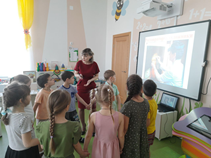 Положительный настрой на ОД, неформальная готовность к деятельности, привлечение произвольного внимания через игровой момент.1-2 мин2.Созда-ние проблем-ной  ситуация (или мотива-ция) и постанов-ка и принятие детьми цели ОДСоздать мотивацию к познаватель-ной деятельности.Закрепить представле-ния о жизни на планете Земля в древние времена, о древних животных, их образе жизни.- Ребята, а  что такое музей? (Музе́й (от греч. — Дом Муз) — учреждение, занимающееся сбором, изучением,  хранением предметов и информации — памятников естественной истории).Информация! А где раньше ваши дедушки и бабушки добывали эту информацию, что-то новое? (в книгах) Ещё они посещали музеи! А сейчас, где мы добываем информацию? Так вот и музей наш сегодня будет виртуальный, потому что благодаря новым технологиям, мы можем прямо сейчас, не выходя из дома, попасть в любой уголок мира и посетить любой музей.  - А как называются люди, которые работают в музее? (музееведы, экскурсоводы).  Должность человека, который этим занимается, называется «хранитель музейных ценностей». Но нужно понимать, что музеи ведут и серьезную научную работу: изучают экспонаты, занимаются поиском новых артефактов, участвуют  в научных исследованиях, а также конференциях, семинарах, экспедициях. ... Как и в любой другой сфере, в музее работают люди многих профессий: музейные смотрители, художники, реставраторы. Реставратор (от лат. restavratio, восстановление) – специалист по сохранению и восстановлению предметов исторического и культурного наследия (произведений изобразительного, декоративно-прикладного искусства и архитектуры).- У вас на столе находится авторская тетрадь «Вместе с Дино». Посмотрите, в верхнем левом углу, квадратик. Что это? (Q-код). Вы с ним уже знакомы! Что с ним нужно сделать? (навести телефон или планшет и узнать информацию). Дети наводят на Q-код планшет и попадают  на  3D – экскурсию в палеонтологический музей. Дети смотрят и комментируют весь просмотр.- Мы с вами  попали в Палеонтологический музей им. Орлова в г. Москве.- Что вы видите? (скелеты, кости, черепа). Кому они принадлежат?- Ребята, будьте внимательны, по окончании экскурсии, задам  вам вопрос:  почему музей называется палеонтологическим? В конце экскурсии детям снова задаётся этот вопрос. - Почему же этот музей называется палеонтологическим? Кто такие палеонтологи?Палеонтолог – это ученый, изучающий ископаемые останки вымерших организмов: животных, растений, окаменевшие следы, существовавшие в древности. Природа – это прекрасный, загадочный, а порой малоизученный и неизвестный мир. Изучение и наблюдение природы, исследование геологического прошлого Земли, палеонтологические раскопки и поиск окаменелостей дают возможность познакомиться с уникальными памятниками природы.- Вам понравилось ходить по залам музея и рассматривать экспонаты?- Сколько много новых слов вы сегодня слышите! А что такое экспонат? Экспонат (от лат. exponatus — выставленный напоказ) — предмет, выставляемый для всеобщего обозрения в музее или на выставке. В качестве экспонатов могут выставляться произведения искусства, документы,  образцы продуктов природных процессов, модели технических изделий и др.Дети участвуют в диалоге, отвечают на вопросы.Работа в тетради «Вместе с Дино»https://disk.yandex.ru/i/9AiZ31T60v0F0A На экранефотографии музея и людей разных профессий, работающих в музее.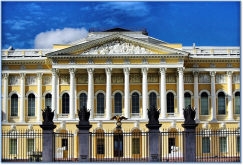 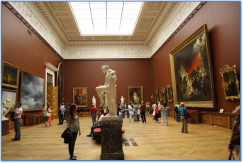 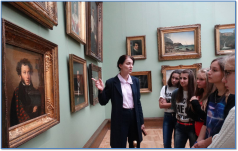 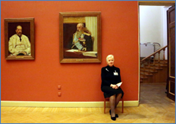 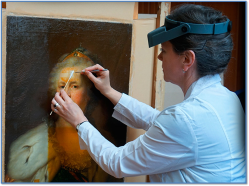 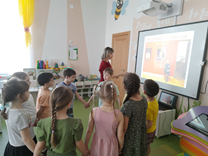 https://www.paleo.ru/Hall_V_Panorama/Палеонтологический музей имени Ю. А. Орлова (paleo.ru)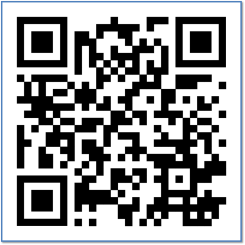 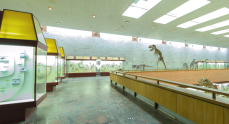 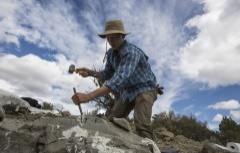 Неформальное общение между собой, умение вести беседу, пользоваться современными гаджетами.Развитие воображения у детей.Внутренняя мотивация на деятельность: готовность отправиться в путешествие.Развитие умения ребенка общения со взрослыми.Развитие и формирование коммуникатив-ных качеств личности ребенка.2-3 мин3.Основная часть.Проекти-рование решений проблем-ной ситуации,актуали-зация знаний,начало выполне-ния действий по задачам образова-тельной деятель-ности.Воспроиз-вести  ранее полученные знания о природе. Систематизи-ровать знания об окружающем мире.  Способство-вать накоплению у детей конкретных представле-ний о природе, экологии.Закрепить умения детей узнавать следы животных по изображению, и называть их.- Скажите, а Вам очень интересны эти животные? Динозавры жили на нашей планете. Ребята, а вы хотели бы прямо сейчас попасть в древний мир, чтобы узнать и увидеть ещё много интересного?-Вот мы и попали в древний мир. Дети смотрят, комментируют. После просмотра фильма в одну минуту, детям задаётся несколько вопросов. - Когда жили динозавры? Где жили динозавры?  Что они умели делать?- Как называется наша планета? (Земля).Работа с интерактивной доской:- А как называется страна, в которой мы живём? (камера приближается)-  А если карту ещё увеличить? Что это? -  Посмотрите,  на карте контуром  выделена  территория, на которой мы с вами живем! Как  она называется? (Кемеровская область,  край, в котором мы живём, родина). Как называется город? (Киселевск). На севере Кемеровской области есть село Шестаково. Село Шестаково - это родина кузбасских динозавров. Учеными были найдены на этой территории несколько видов динозавров, один из них- пситтакозавр.Пситтакозавры — одни из самых хорошо изученных видов древних ящеров. Ученым удалось отыскать останки более чем 400 экземпляров самых разных возрастов: от крохотных детенышей до взрослых особей. Оказывается, миллионы лет назад пситтакозавры разгуливали по сибирским лесам. Имя пситтакозавра в переводе с латинского языка буквально означает «ящерица-попугай». Так его прозвали из-за необычного строения челюстей, которые действительно напоминают клюв попугая. Но в отличие от птиц у этого древнего ящера были притупленные зубы. С их помощью он измельчал жесткие листья и стебли, но не мог, как следует пережевывать их. Поэтому для лучшего пищеварения пситтакозавры глотали камни, которые помогали перетирать пищу. У некоторых взрослых динозавров ученые находили в области желудка больше 50 камней. Забота о детях. Ученые нашли останки динозавра-родителя с 34 скелетами детенышей, лежавших в гнезде. Взрослый ящер умер, закрывая молодых особей своим телом.- Я вижу, вы знаете много названий динозавров. А знаете ли вы, какой у них был образ жизни, повадки, питание, как они заботились о своём потомстве?  Сегодня некоторые ребята, приготовили для нас свои экспонаты, они будут музееведами и познакомят с динозаврами более подробно.Выходит первый ребёнок (показывает свой экспонат, который дети заранее изготовили с родителями дома) и при помощи презентации рассказывает о динозавре. Сообщение-рассказ  ребёнка озауролофе•	Жил очень давно. •	 название Зауролоф означает «гребень ящерицы», так как на голове был шип, похожий на гребень,  •	Передвигался со скоростью школьного автобуса•	Был такой же высокий, как двухэтажный дом•	Весил, как 2 современных носорога•	Съедал много растительной пищи  - 3 мешка травы в день•	Зауролоф был динозавром, похожим на современную утку, который имел приблизительно 12 метров в длину, длина как два наших коридора в детском саду.•	В его клюве отсутствовали зубы. У этого динозавра были сотни зубов на стенках щёк, которые он использовал для измельчения растений. •	у него на глазах были костяные кольца.- Спасибо тебе, за твоё сообщение!Ребята, а сейчас я предлагаю вам поиграть в игру  «Палеонтологи». А вы знаете кто такие палеонтологи?  Интерактивная Игра «Палеонтологи». Ребята, вы бы хотели стать палеонтологами?  Только по таким останкам,  ученые-палеонтологи  могут понять, какими были динозавры,  и как жили древние рептилии и рыбы. Рассмотрите рисунки и соедините всех динозавров  с их окаменелостями  (одни дети выполняют по очереди задания на экране, а другие в тетради).- А мы продолжаем. Выходит второй и третий  ребёнок и знакомят детей с аллозавром и стегозавром. Дети сравнивают двух динозавров.Сообщения-рассказы – сравнения детей о аллозавре и стегозавре:•	Тело аллозавра было большим.•	Окрас кожи менялся. •	В длину мог достигать до 10м, как длина коридора  в детском саду.•	В высоту 5м, как высокое дерево.•	Масса тела  2т, как автомобиль газель.•	На голове  над глазами были два костных нароста, они защищали глаза от солнечного света.•	Зубы были загнуты во внутрь, длиной до 15см – как длина  карандаша, если выпадал старый зуб на его месте вырастал новый. В челюсти было до 70 зубов.•	Этот хищный ящер имел 4 лапы. На передних лапах было по 3 пальца с большими изогнутыми когтями (около 25см -  как  длина большого листа бумаги).•	Хвост был длинным - для равновесия при ходьбе и беге.Стегозавр•	Эти динозавры были травоядными, передвигались на 4х лапах•	Стегозавры употребляли лишь растения.•	Также стегозавр глотал целиком камни, которые в желудке они перетирали листья и способствовали улучшению пищеварения.•	 На спине располагаются в 2 ряда пластины - для запугивания. При появлении врага пластины окрашивались в красный цвет (цвет опасности)•	Кроме того спинные пластины накапливали тепло или охлаждали тело•	А вот на хвосте были расположены очень острые шипы, произведя удар хвостом, мог оглушить своего нападающего. •	В длину достигал до 9м, это длина нашего коридора в детском саду•	В высоту стегозавр был не больше 4м, как 2 этажный домМасса тела – 5-7тонн, так же как весит слон•	Мозг был очень маленьким - величиной с грецкий орех.- А сейчас, я вам ребята предлагаю немного подвигаться и выучить стихотворение про динозаврика при помощи картинок (работа по мнемотаблице). СтегозаврЗавр, завр, стегозавр,Сухопутный я корабль.У меня есть паруса,И жара мне не страшна.Сладкой травушки я съем,Подкреплюсь водицей,Пусть сегодня мне в жаруВодопад приснится.(автор: Шайторова Е.Н.)- Выходит последний ребёнок, но у него нет своего экспоната. -Ребята, у нас остался еще один экспонат, но он куда-то исчез, мы его найдем обязательно, и тогда ты нас познакомишь с ним. Хорошо?!https://disk.yandex.ru/i/bPuUFOgKeQAbHA Интерактивная игра «Палеонтологи»Дети рассматривают  рисунки и соединиют всех динозавров  с их окаменелостями  (одни дети выполняют по очереди задания на экране, а другие в тетради).На экране презентация – помощник.На экране мнемотаблица, дети видят картинку называют её, и выполняют движения в соответствии с ней.Просмотр минутного видео-фильма о  «Древнем мире»https://disk.yandex.ru/i/sxehn3pYH0KHFg 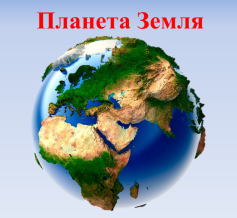 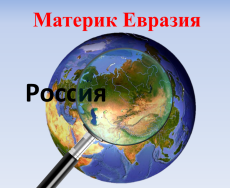 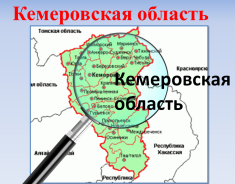 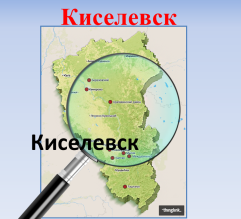 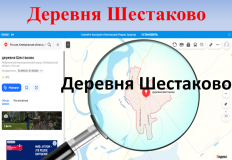 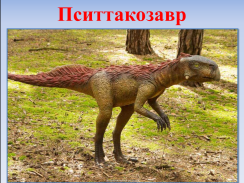 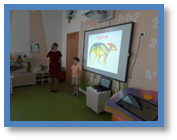 1.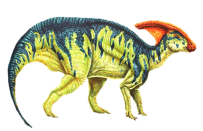 2.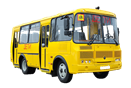 3.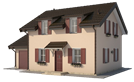 4.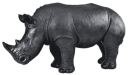 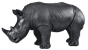 5.3 мешка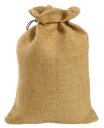 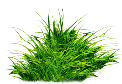 Игра «Палеонтологи»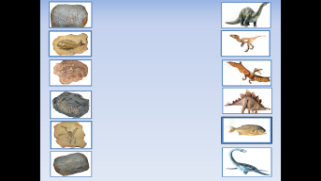 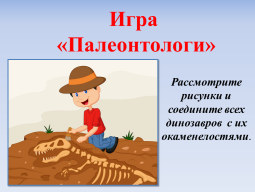 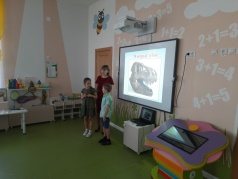 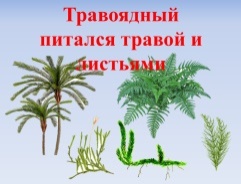 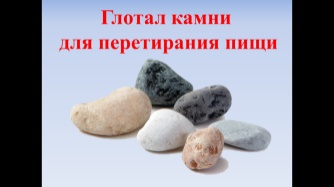 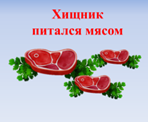 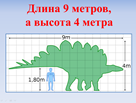 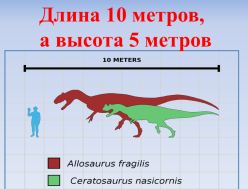 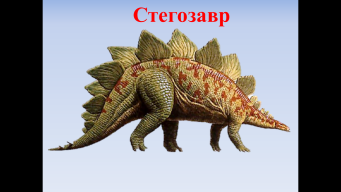 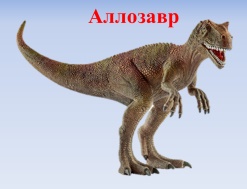 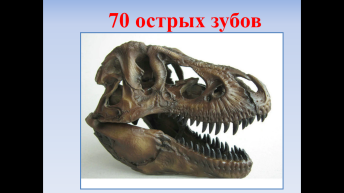 Разучивание 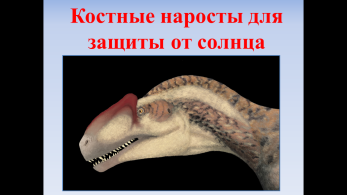 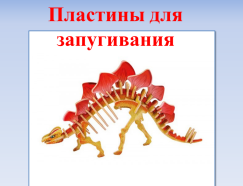 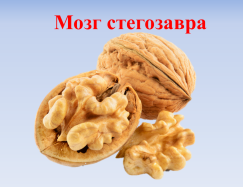 стихотворения при помощи презентации «Стегозавр»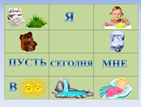 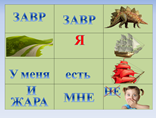 Проявление  интереса  к предстоящей деятельности.Участие в  диалоге, ответы на вопросы, высказывание своего мнения, на основе имеющихся представлений,  на увиденном материале, и на воспроизведе-нии ранее усвоенного.Проявление творческой активности.Умение аргументировать и делать выводы.Умение определять следы животных.Умение образовывать притяжательные прилагательные. Формирование лексико-грамматического строя речи.Развитие общей моторики.Формирование, развитие и коррекция слухо-зрительно-двигательной координации.Активизация словарного запаса.Развитие слухового и зрительного внимания, памяти.5 мин4.«Открытие» детьми новых знаний,  способа действий.Активизиро-вать детей через смену видов деятельности с целью  предупрежде-ния утомляе-мости.Закрепить образование притяжатель-ных прилага-тельных.Поддерживать мотивацию  к познаватель-ной деятельности детей, интерес к предстоящей деятельности.Развивать логическое мышление, связную речь. Обобщать представления детей о животных.  -Я предлагаю вам отправиться в наш сектор «Миллион лет до нашей эры.  Может мы там  найдем твой экспонат, а ещё увидим много интересного. Дети вместе логопедом переходят в  сектор «Миллион лет до н.э.».  Ребёнок находит своего динозаврика и рассказывает о нём, а дети помогают.- Посмотрите, здесь в музее много экспонатов. Ребята, а как нужно себя вести в музее, давайте вспомним эти правила. Дети называют правила поведения. Далее, они  начинают рассматривать, рассуждать, читать названия экспонатов, фотографий, макетов  с Динозаврами. Рассматривают  гипсовые к окаменелости: следы динозавра, лист папоротника, скелеты динозавров,  насекомых древнего мира. Дети комментируют увиденное, сравнивают с другими скелетами динозавров.  Дети начинают рассматривать, рассуждать, читать названия экспонатов, фотографий, макетов  с Динозаврами. Рассматривают  гипсовые к окаменелости: следы динозавра, лист папоротника, скелеты динозавров,  насекомых древнего мира.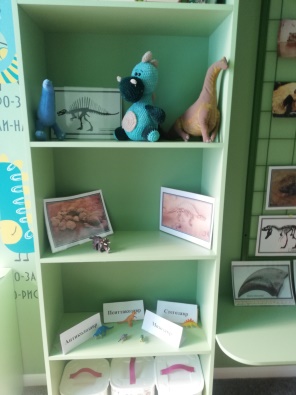 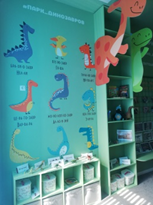 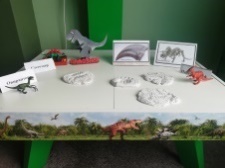 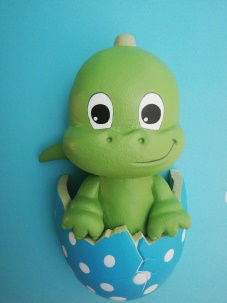 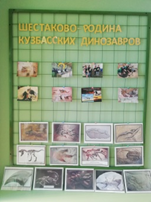 Умение     логически мыслить, сопоставлять, анализировать и делать выводы. Умение детей вступать и поддерживать контакт со взрослыми и сверстниками.Обследование (рассматривание и сравнивание) предметов: следы динозавра, лист папоротника, скелеты динозавров,  насекомых древнего мира.5  мин5.Самос-тоятель-ное примене-ние нового на практике, либо актуализация уже имеющихся знаний, представлений (выполнение работы).Развивать умения проводить опыт, опираясь на знания, развивать умения делать логический вывод, поддерживать познаватель-ный интерес детей. Развивать умения дошкольников аргументиро-вать свой ответ, обобщать представления детей о лесных животных. Развивать представления детей о питании лесных жителей, развивать логическое мышление, внимание.- А ещё я бы хотела вас попросить  сегодня немного побыть палеонтологами. Хотите? Я предлагаю вам добыть ещё несколько экспонатов и поставить их на пустые полки.- Какие инструменты, нужны палеонтологам для работы?  Ответы детей. Затем дети начинают стучать молоточками и долотом, добывая скелеты динозавров. Так же обсуждают и комментируют  трудная ли работа палеонтологов или нет?  Чем она интересна?Дети работают в авторской тетради «Вместе с Дино».Выполняют практическую работу. Взаимодействуют с другими детьми и задают вопросы воспитателю.Дети участвуют в диалоге, отвечают на вопросы воспитателя, высказывают свои мнение, основываясь на имеющиеся представления, на увиденное, вспоминают ранее усвоенное.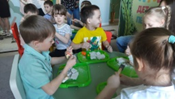 https://disk.yandex.ru/i/mfGbszPr0jizGA 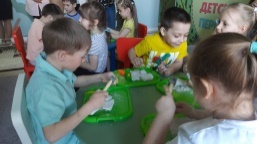 8-10 мин6.Заключи-тельная часть. Итог ОД. Систематизация знаний.Подвести итоги деятельности, получить обратную связь от воспитанни-ков и завершить работу.Продолжать развивать навык построения высказыва-ния.- Что интересного вы сегодня узнали? А что раньше не знали? Предлагаю вам,  составить  по одному предложению о динозавре. У меня есть карточки, кто хочет,  может ими воспользоваться. Дети составляют по одному предложению.- А теперь кто из вас  составит  полный рассказ о динозавре, помощником вам будет служить карточки и таблица на экране.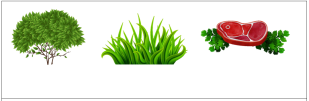 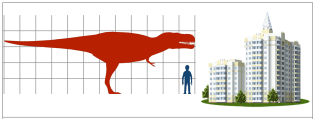 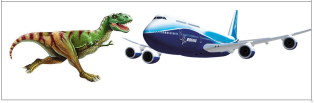 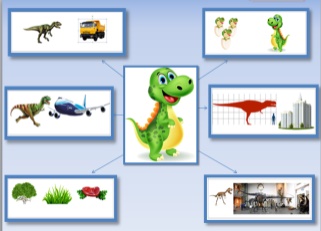 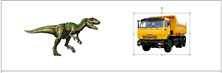 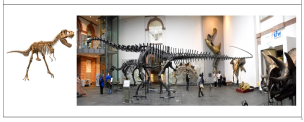 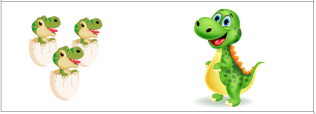 Дети участвуют в диалоге, отвечают на вопросы, высказывают свои мнение.Дети получают опорные карточки и по ним составляют по одному предложе-нию. Дети составляют связный рассказ о динозавре.Умение слушать и запоминать услышанное.Развитие связной речи.4 – 6 мин7. Рефлек-сия.Формирова-ние элементар-ных навыков самоконтро-ля, самооценки.-Где мы с вами сегодня были? (в виртуальном палеонтологическом музее).- О ком на протяжении всего занятия беседовали? (о динозаврах). - В роли, каких профессий вам сегодня посчастливилось быть? (в роли музееведов и палеонтологов). - Надеюсь, вам сегодня со мной было интересно?! Ваши улыбки мне об этом расскажут!  Давайте сфотографируемся все вместе на память о нашей встрече с вами. Фото на память (селфи).- Ещё мне бы хотелось  вам подарить динозавриков,  которых вы нашли! До свидания, ребята!Дети фотографируют-ся с логопедом.Используется телефон или фотоаппарат для фотосъемки.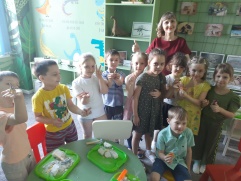 Формирование элементарных навыков самооценки.1-2 мин№ТемаЦели ОДОсновные этапы1.Аллозавр1. Активизация и обогащение словаря дошкольников  по теме. Совершенствование  навыка полного и краткого пересказа, рассказа из личного опыта.2.Развитие памяти, внимания, логического мышления.3.Воспитание и привитие моральных качеств, умение давать оценку разным поступкам.1. Организационный момент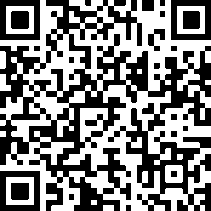 2. Упражнение «Послушай и запомни» АЛЛО-АЛЛО-АЛЛО-ЗАВРПотерялся динозавр.Позови его быстрей, Он вернется поскорей.3.Игра «Потерянная буква». Подумай, какой буквы нет. Впиши её и прочитай полученное слово.4.Игра «Угадай, кто с кем дружит?». Найди пару и соедини линией разного цвета.5.Игра «Помоги папе найти детеныша». Читай слоги и ищи правильную дорогу.6.Подведение итога ОД.№ТемаЦели ОДОсновные этапы2.Брахиозавр1.Активизация и обогащение словаря дошкольников  по теме. 2. Развитие графических навыков. 3. Воспитание аккуратности и любознательности.Организационный момент.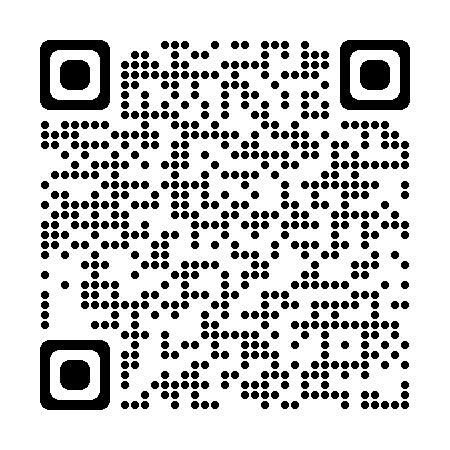 2. Упражнение «Послушай и запомни» Я веселый динозаврИ зовусь БРА-ХИ-О-ЗАВР Длинной шеей я тянусь, Толстым хвостиком горжусь.3. Игра «Найди тень брахиозавра».  Соедини его тень с буквой Б. Опиши его внешний вид. Чем он отличается от аллозавра?4.Игра «Пройди лабиринт». 5. Упражнение «Почему исчезли динозавры?» Послушай стихотворение. Расскажи, что ты понял из этого стихотворения. Ответь на вопрос: Почему исчезли динозавры? Постарайся запомнить несколько строчек из стихотворения и продекламировать их своим друзьям и родителям.6.Игра «Раскрась динозаврика» Раскрась динозаврика по цифрам. Подумай и скажи зачем брахиозавру, такая длинная шея.7. Игра «Найди следы» Соедини линией   динозавров и следы. Расскажи, что ты знаешь о БРАХИОЗАВРЕ.8.Подведение итога ОД.№ТемаЦели ОДОсновные этапы3.Велоцираптор1. Активизация и обогащение  предметного и глагольного словаря, словаря признаков,  синонимов.  Согласование существительных и прилагательных, числительных: динозавр – большой. Образование множественного числа существительных. 2. Развитие психических процессов, диалогической и монологической речи.3. Воспитание интереса и любознательности.Организационный момент.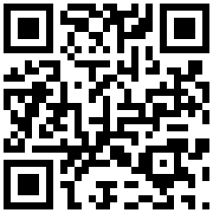 2. . Упражнение «Послушай и запомни» Самый умный – это Я,А зовут меня друзья ВЕЛО-ВЕЛО-ТОР-ТОР-ТОР,Вместе ВЕ-ЛО-ЦИ-РАП-ТОР3.Упражнение «Наскальные рисунки у тебя дома»4.Игра «Найди и посчитай» 5.Игра «Помоги Динозаврику появиться на свет».6.Составь рассказ по плану о ВЕЛОЦИРАПТОРЕ.План:Название.Окрас.Какой имеет  вид? (хищное или травоядное животное)Чем питался?7. «Где, чей гребень и шипы?» Угадай и соедини правильно. 8.Подведение итога ОД.№ТемаЦели ОДОсновные этапы4.ГадрозаврАктивизация и обогащение словаря дошкольников  по теме. Развитие графических навыков,  слухового внимания,        фонематического слуха.Воспитание аккуратности и любознательности.Организационный момент.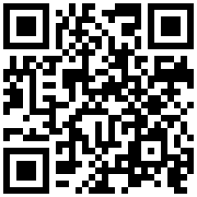 2. Упражнение «Послушай и запомни» Я друзья похож на утку, Это вовсе и не шутка,Я ведь тоже динозавр,А зовусь я ГАД-РО-ЗАВР3.Упражнение «Рассмотри картину». Кого ты на ней видишь? Это динозавр. Его название ГАДРОЗАВР. Ответь на вопросы: 1. Каким был ГАДРОЗАВР (окрас, размер) . 2.Глядя на картину можно ли сказать, каким  был ГАДРОЗАВР хищным или травоядным?4. Игра «Найди тень» Соедини динозаврика с тенью линиями.5. Игра «Один, много» Узнай динозавров. Назови их. Скажи кого больше? Говори так: первый вариант: три стегозавра, но один трицератопс; второй вариант: много стегозавров и один трицератопс. Отвечай на вопросы полным ответом. Например:Трицератопсов больше, чем Стегозавров.6.Игра «Любимое лакомство». Следуй по линиям кончиком указательного пальца правой руки или карандашом, и узнаешь, чем питаются эти динозавры.7.Подведение итога ОД.№ТемаЦели ОДОсновные этапы5.Диплодок1.Активизация словаря признаков. Образование существительных с уменьшительно-ласкательным значением. Образование существительных единственного и множественного числа. Образование относительных прилагательных. Употребление предлогов. 2.Развитие слухового внимания, фонематического слуха. Развитие мелкой моторики.3.Воспитание  аккуратности и любознательности.Организационный момент.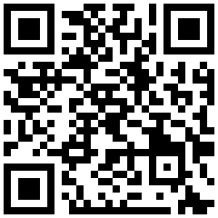 2. Упражнение «Послушай и запомни» Я, как курица – несушка. Болото – для меня кормушка.Люблю я зной и холодок, И зовусь  я – ДИП-ЛО-ДОК.3.Игра «Камни» Рассмотри картинку (рассмотри внутреннее строение диннозавра и  ответь на вопрос).  Зачем динозавры глотали камни? Им не хватало еды?4. Игра «Распутай шеи динозавров». Прочти слоги. Составь из них слово.5. Упражнение «Раскрась динозаврика»  Раскрась динозаврика своими отпечатками пальцев разными оттенками зелёного цвета. 6. Упражнение «Помоги динозаврам добраться до яиц».  Двигайся по линиям, пропевая гласные звуки: А, О, У, И, в конце линии  складывая обратные слоги. 7. Подведение итога ОД.№ТемаЦели ОДОсновные этапы6.ЗауролофСовершенствовать умение образовывать и использовать в речи имена существительные в единственном и множественном числе.Развитие графических навыков,  слухового внимания,        фонематического слуха.Воспитание аккуратности и любознательности.1.Организационный момент.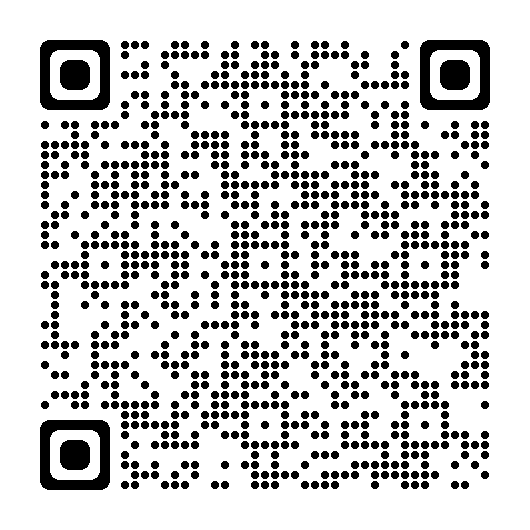 2. Упражнение «Послушай и запомни» Я огромный, я большой,Умный, сильный и крутой,Не люблю чужих котов,  Я зовусь ЗА-У-РО-ЛОФ.3.Игра «Палентологи» Соедини всех динозавров  сих окаменелостями.4. Упражнение «Найди все пары». Назови динозавров,найди им пару и соедини их. Составь предложения по образцу.5.Игра «Найди пару» Соедини маму и детёныша.6. Упражнение «Лабиринт» Проведи динозавров через лабиринт и узнай, кому достанется яйцо.7. Подведение итога ОД.№ТемаЦели ОДОсновные этапы7.Ихтиозавр1.Совершенствовать умение образовывать и использовать в речи имена существительные в единственном и множественном числе.2.Развитие графических навыков,  слухового внимания,        фонематического слуха.3.Воспитание аккуратности и любознательности.1.Организационный момент.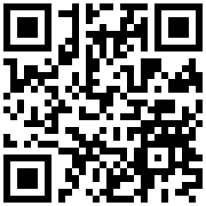 2. Упражнение «Послушай и запомни» Я - владыка всех морей,Был грозою кораблей Жил давно, я  динозавр, А зовусь ИХ-ТИ-О-ЗАВР.3. Игра «Где спрятался ихтиозавр». Отвечай полным ответом (используй предлоги за, над, под, из-за, справа). Например: ИХТИОЗАВР спрятался за кораллом.4. Упражнение «Определи место звука в слове». Найди звук И в слове ИХТИОЗАВР. Определи, какой звук И – гласный или согласный. Покажи на звуковой схеме место звука в слове. Заштрихуй нужный прямоугольник.5.Игра «Доскажи словечко» Договори слова в рифму (вместо слов картинки)6. Выучи стихотворение «Исчезновение» и продекламируй его своим друзьям или родителям. 
7.Раскрась  ихтиозавра.8. Подведение итога ОД.№ТемаЦели ОДОсновные этапы8.Мегалозавр1.Активизация и обогащение предметного словаря, словаря признаков. Образование существительных в разных падежах.2.Развитие связной речи, психических процессов.3.Воспитание познавательного интереса к окружающему миру.1.Организационный момент.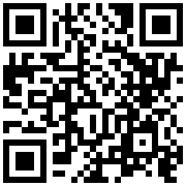 2. Упражнение «Послушай и запомни»  Я красивый, с хохолком ,Длинным, загнутым хвостомДруг мой был брахиозавр,Ну, а я – МЕ-ГА-ЛО-ЗАВР.3. Игра «По следам динозавров» Раскрась всех двуногих динозавров красным цветом. Всех динозавров с четырьмя лапами раскрась зеленым.  Затем найди дорожку, по которой малыш-динозавр доберётся домой. Он может прыгать только по зелёным динозаврам.4. Упражнение «Реши примеры» Решай примеры и вписывай в квадраты решение, называя ответ. Например: Если от двух БРАХИОЗАВРОВ вычесть одного БРАХИОЗАВРА, получится Один БРАХИОЗАВР.5. Упражнение «Прогулка с динзаврами» Рассмотри картину. Опиши её сюжет. Назови динозавров и подумай, что может произойти в следующий момент. 6. Игра  «Найди и раскрась» Найди и раскрась указанных динозавров на картинке ниже.7. Подведение итога ОД.№ТемаЦели ОДОсновные этапы9.Паразауролоф1.Активизация и обогащение предметного словаря, словаря признаков. Образование существительных в разных падежах.2.Развитие связной речи, психических процессов.3.Воспитание познавательного интереса к окружающему миру.1.Организационный момент.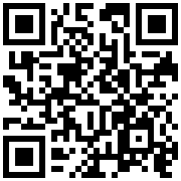 2. Упражнение «Послушай и запомни» Я хожу на задних лапах,На голове большая шляпа,ПА-РА-ЗА-РА-У-РО-ЛОФ, Посмотрите,  я каков!3. Игра «Отгадай загадку и собери слово – отгадку». Впиши, полученное  слово в пустые клеточки.4. Игра «Картина» Художник нарисовал картину. Рассмотри картину и назови всех  динозавров, которых ты уже  знаешь. 5. Игра «Собери динозавра». Расскажи, из каких частей тела состоит динозавр. Можно нарисовать на листе бумаги и вырезать динозаврика, и играть с ним. 6. Упражнение «Вулкан не спит». Используй подсказку, чтобы раскрасить картинку. Назови динозавра. Раздели название динозавра на слоги. Сколько слогов в этом слове? Впиши в пустую клеточку ответ.                                                          7. Подведение итога ОД.№ТемаЦели ОДОсновные этапы10.Спинозавр1.Активизация и обогащение предметного словаря, словаря признаков. Образование существительных в разных падежах.2.Развитие связной речи, психических процессов.3.Воспитание познавательного интереса к окружающему миру.1.Организационный момент.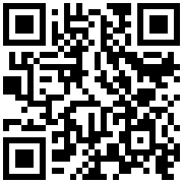 2. Упражнение «Послушай и запомни» Я похож на лодку – парус, На спине большущий нарост.СПИ-НО-ЗАВ-РОМ  я зовусь, Именем своим горжусь. 3. Упражнение «Правда ли?» Правда ли, что в слове СПИНОЗАВР, спряталось два слова (название части тела животного или человека)?  Найди и обведи эту часть слова.4.Игра «Помоги мамам» Помоги мамам добраться до детёнышей. Следуй по линиям и проговаривай свои действия. Например: Мама спинозавриха встретилась со свои детёнышем спинозавриком.5.Упражнение  «Что идёт дальше?»  Построй логическую цепочку. Объясни свой выбор.6. Упражнение «Посчитай динозавров». Считай так: один зеленый диплодок, два зелёных диплодока,три зелёных диплодока и другое.7. Подведение итога ОД.№ТемаЦели ОДОсновные этапы11.Стегозавр1.Активизация и обогащение предметного словаря, словаря признаков. Образование существительных в разных падежах, в  уменьшительно-ласкательном значении.2.Развитие связной речи, психических процессов.3.Воспитание познавательного интереса к окружающему миру.1.Организационный момент.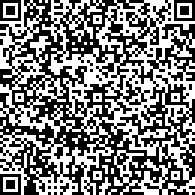 2. Упражнение «Послушай и запомни» Я шипастый СТЕ-ГО-ЗАВРТравоядный динозавр, Хвостик мой, как у собаки,Только не люблю я драки.3. Упражнение «Расскажи историю про малыша Динозаврика-Стегозаврика» при помощи картинок.4. Игра «Помоги Стегозаврику».  Помоги Стегозаврику добраться до озера через пустыню.5. Упражнение «Раскрась по величине». Раскрась больших динозавров в желтый цвет, а маленьких в зеленый. Называй их ласково. Например: трицератопсик, стегозаврик и др.6. Игра «Найди и обведи» Найди и обведи всех стегозавров.7. Подведение итога ОД.№ТемаЦели ОДОсновные этапы12.Тираннозавр1.Активизация и обогащение предметного словаря, словаря признаков. Образование существительных в разных падежах, в  уменьшительно-ласкательном значении.2.Развитие связной речи, психических процессов.3.Воспитание познавательного интереса к окружающему миру.1.Организационный момент.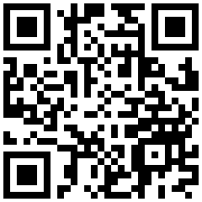 2. Упражнение «Послушай и запомни»Очень умный я, друзья,Только бегать мне нельзяБыл я птицей, был  А зовусь  ТИ-РАН-НО-ЗАВР3. Игра «Вставь букву» Вставь пропущенную буквы  в слово  «Угадай правильную букву»4. Напиши букву А5. Упражнение «Накорми Дино».  Прочитай все буквы А.        6. Найди и раскрась  тираннозавра.Найди лишнее в каждой строчке.7. Подведение итога ОД.№ТемаЦели ОДОсновные этапы13.Трицератопс1.Активизация и обогащение предметного словаря, словаря признаков. Образование существительных в разных падежах, в  уменьшительно-ласкательном значении.2.Развитие связной речи, психических процессов.3.Воспитание познавательного интереса к окружающему миру.1.Организационный момент.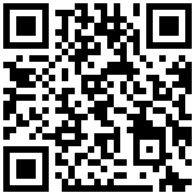 2. Упражнение «Послушай и запомни»Очень драться я люблю,На себе броню ношу, ТРИ-ЦЕ-РА-ТОП-СОМ зовусь,Грозным видом я хвалюсь.3. Игра «Найди» Какая цифра спряталась в названии динозавра? Напиши цифру и прочитай название.4. Упражнение «Посчитай слоги» Сколько слогов в слове ТРИЦЕРАТОПС. Начерти слоговую схему слова.5. Игра «Чьи следы». Найди следы Трицератопса6. Упражнение «Юный музеевед». Почувствуй себя, настоящим музееведом. Составь связный рассказ по картинкам. Расскажи своим друзьям и родителям, что ты знаешь о динозаврах.7. Подведение итога ОД.